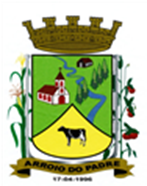 ESTADO DO RIO GRANDE DO SULMUNICÍPIO DE ARROIO DO PADREGABINETE DO PREFEITOÀ			Mensagem 54/2024.Câmara Municipal de VereadoresSenhor PresidenteSenhores VereadoresQuero cumprimentar os nobres edis e demais colaboradores que trabalham nesta Casa Legislativa, quando preciso lhes encaminhar mais um projeto de lei.O projeto de lei 54/2024, vem a esta Casa de Leis com a finalidade de fixar um novo valor a ser pago como remuneração ao Conselheiro Tutelar.Propõe-se adicionar a remuneração atualmente paga ao Conselheiro Tutelar, que atualmente é de R$ 1.205,27 (um mil, duzentos e cinco reais e vinte e sete centavos) o valor de R$ 214,73 (duzentos e quatorze reais e setenta e três centavos)Deste modo a remuneração mensal do Conselheiro Tutelar passa a ser de R$ 1.420,00 (um mil quatrocentos e vinte reais).A proposta acompanha a disposição do Município que está propondo adequar uma série de vencimentos de seus servidores e com a propositura deste projeto de lei pretende estender a ou esta decisão também aos Conselheiros Tutelares.Assim, posto aguardamos o vosso apoio na aprovação do proposto.Nada mais para o momento. Atenciosamente.Arroio do Padre, 14 de março de 2024._____________________Edegar HenkeVice-prefeito no Exercício do Cargo de PrefeitoAo Sr.Adavilson Kuter TimmPresidente da Câmara Municipal de VereadoresArroio do Padre/RSESTADO DO RIO GRANDE DO SULMUNICÍPIO DE ARROIO DO PADREGABINETE DO PREFEITOPROJETO DE LEI Nº 54, DE 14 DE MARÇO DE 2024.Autoriza o Poder Executivo a acrescer valor ao salário mensal de Conselheiro Tutelar do município. Art. 1º A presente Lei autoriza o Poder Executivo a acrescer valor ao salário mensal de Conselheiro Tutelar do município  Art. 2º Fica autorizado o acréscimo de R$ 214,73 (duzentos e quatorze reais e setenta e três centavos) ao salário mensal de Conselheiro Tutelar do município.Parágrafo Primeiro: O valor disposto por esta Lei será incorporado ao salário básico do Conselheiro Tutelar para todos os efeitos.Parágrafo Segundo: Com o acréscimo estabelecido no caput, a remuneração mensal do Conselheiro Tutelar passará a ser de R$ 1.420,00 (um mil quatrocentos e vinte reais).Art. 3º A despesa decorrente da aplicação do disposto nesta Lei correrá por dotações orçamentárias próprias, consignadas ao orçamento municipal vigente.Art. 4º Esta Lei entra em vigor na data de sua publicação.            Arroio do Padre, 14 de março de 2024.Visto técnico:Loutar PriebSecretário de Administração, Planejamento, Finanças, Gestão e TributosEdegar HenkeVice-prefeito no Exercício do Cargo de Prefeito